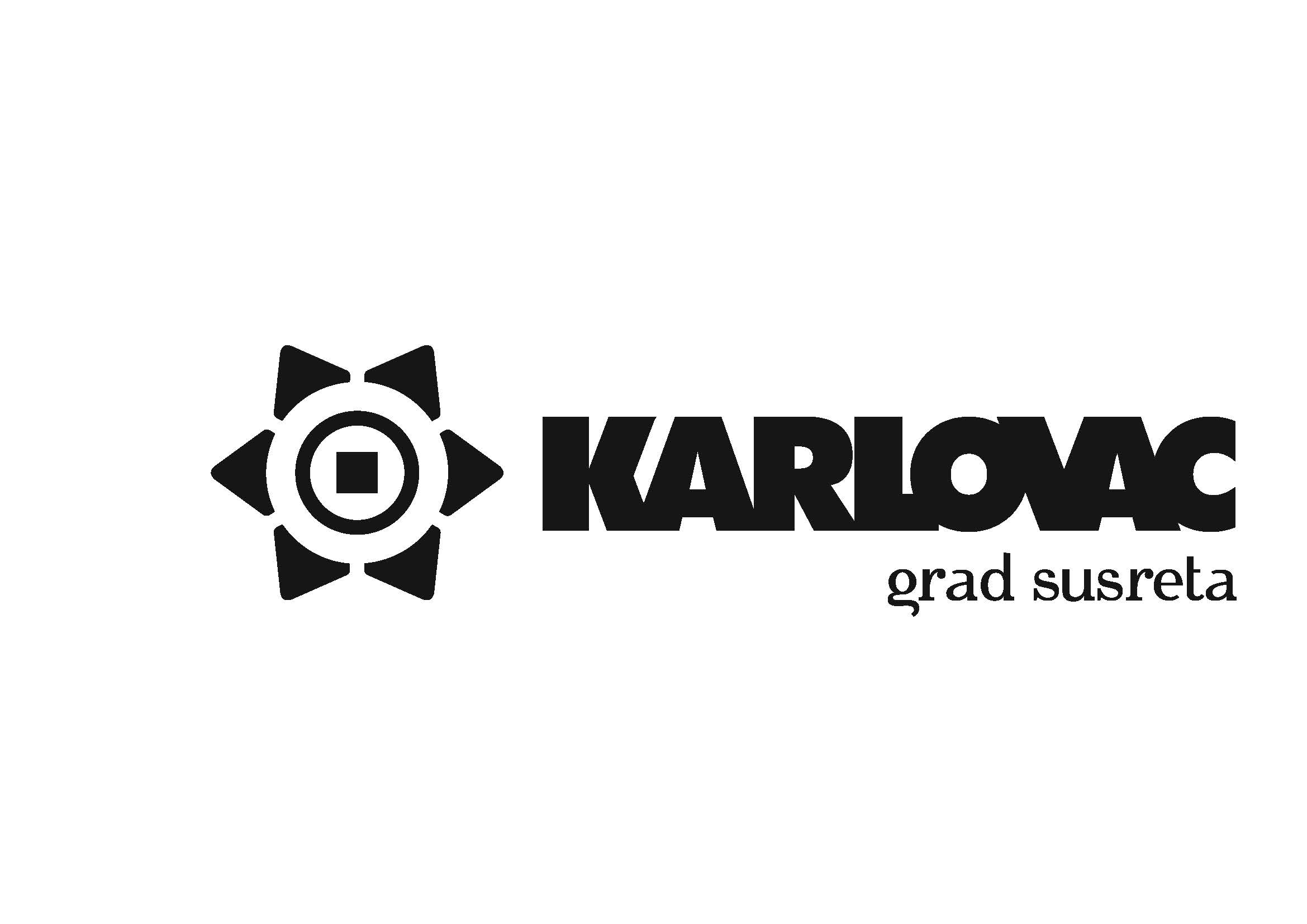 OBRAZAC ZA INVESTITOREMOLIMO INVESTITORE ZAINTERESIRANE ZA ULAGANJE NA PODRUČJU GRADA KARLOVCA DA O NAMJERI SVOG ULAGANJA DAJU OSNOVNE INFORMACIJE, ODNOSNO MINIMALNO SLJEDEĆE PODATKE: PODACI O INVESTITORUIme i prezime / naziv tvrtke------------------------------------------------------------------------------------------------------------------------- Adresa, kontakt------------------------------------------------------------------------------------------------------------------------- Djelatnost-------------------------------------------------------------------------------------------------------------------------PODACI O INVESTICIJIBrojevi katastarskih čestica i kat.općina zemljišta/lokacije na koju se ulaganje odnosi----------------------------------------------------------------------------------------------------------------------- -----------------------------------------------------------------------------------------------------------------------Podaci o vlasništvu svake od navedenih katastarskih čestica iz točke 1.------------------------------------------------------------------------------------------------------------------------ ------------------------------------------------------------------------------------------------------------------------------------------------------------------------------------------------------------------------------------------------ Idejno rješenje planirane investicije s položajem osnovnih građevina, iskazanom njihovom namjenom  i osnovnim prostornim pokazateljima (površina, katnost, visina) kao prilog Obrasca.Ukoliko ne postoji idejno rješenje, minimalno treba dati osnovne pokazatelje iskazane  opisno i putem brojčanih podataka.------------------------------------------------------------------------------------------------------------------------- ------------------------------------------------------------------------------------------------------------------------- --------------------------------------------------------------------------------------------------------------------------- ------------------------------------------------------------------------------------------------------------------------- osnovni podaci o planiranim namjenama i tehnološkim procesima------------------------------------------------------------------------------------------------------------------------- -------------------------------------------------------------------------------------------------------------------------- ------------------------------------------------------------------------------------------------------------------------- podaci o postojećoj i potrebnoj komunalnoj infrastrukturi -------------------------------------------------------------------------------------------------------------------------  -------------------------------------------------------------------------------------------------------------------------  ------------------------------------------------------------------------------------------------------------------------- -------------------------------------------------------------------------------------------------------------------------opis ostalih planiranih aktivosti------------------------------------------------------------------------------------------------------------------------- -------------------------------------------------------------------------------------------------------------------------- --------------------------------------------------------------------------------------------------------------------------  planirani period dovršetka projekta/realizacije investicije--------------------------------------------------------------------------------------------------------------------------- podatak o planiranom broju novih radnih mjesta------------------------------------------------------------------------------------------------------------------------- posebni zahtjevi prema Gradu Karlovcu-------------------------------------------------------------------------------------------------------------------------- ------------------------------------------------------------------------------------------------------------------------- ------------------------------------------------------------------------------------------------------------------------- -------------------------------------------------     (Mjesto i datum popune obrasca)                                  ----------------------------------------------           (potpis ovlaštene osobe)